DESCRIBIR DIRECCIONESEjercicio: Describe el camino que tendrías que seguir para llegar al teatro, otra descripción para llegar a la señal de stop y otro cómo llegar a la escuela.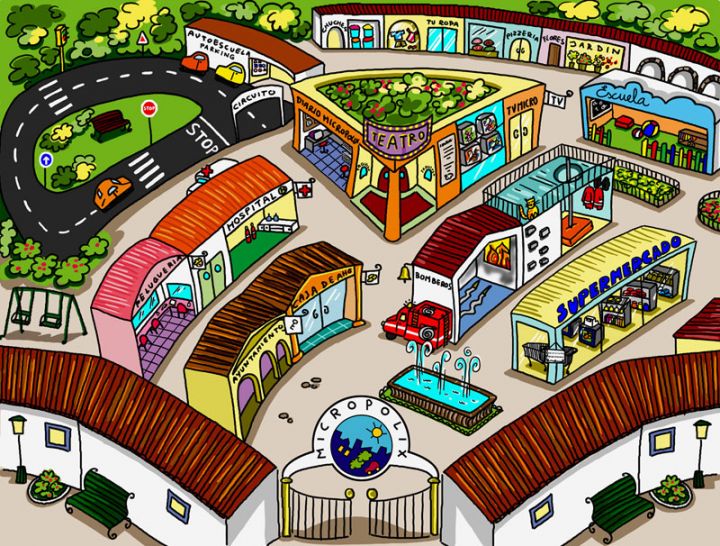 